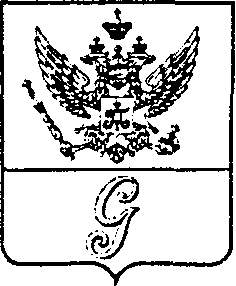 СОВЕТ ДЕПУТАТОВ МУНИЦИПАЛЬНОГО ОБРАЗОВАНИЯ«ГОРОД ГАТЧИНА»ГАТЧИНСКОГО МУНИЦИПАЛЬНОГО РАЙОНАТРЕТЬЕГО СОЗЫВАРЕШЕНИЕОт 01 июля 2015 года                                                                                   № 38О присвоении звания «Почетный гражданин города Гатчины»В соответствии с Положением о присвоении звания «Почетный гражданин города Гатчины», утвержденным решением совета депутатов МО «Город Гатчина» от 24 декабря  2014 года   № 88, рассмотрев и обсудив рассмотренные материалы, руководствуясь Уставом муниципального образования «Город Гатчина» Гатчинского муниципального района Ленинградской области, совет депутатов МО «Город Гатчина»,РЕШИЛ:Присвоить звание «Почетный гражданин города Гатчины»               Штемпелю Ефиму Григорьевичу, участнику Великой Отечественной войны,  учитывая его большой личный вклад в восстановление законности и правопорядка в послевоенной Гатчине, многолетнюю работу по патриотическому, гражданскому и нравственному воспитанию жителей города.Глава МО «Город Гатчина» -председатель совета депутатовМО «Город Гатчина»                                                              В.А.Филоненко